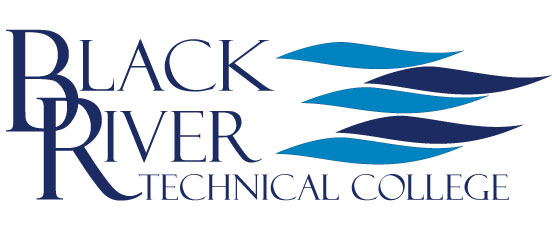 STUDENT ORGANIZATION        Request for Funds/Fund TransferApproved by: __________________________________			Advisor’s Signature				and		__________________________________			Supervisor’s SignaturePAY TO:DESCRIPTION:TOTAL:Organization:Date: